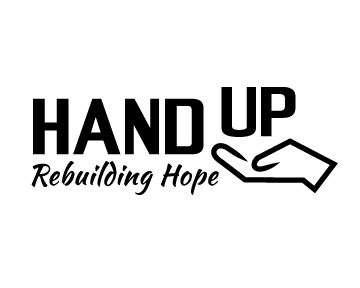  Date:____________________________________Personal Data                                                                                                                         Date:____________Applicant Name:						  Spouse Name:					Applicant Home Address:												Applicant Home Address 												Current Marital Status (circle one):   Single (never married)   /   Married   /   Separated   /   Divorced   /   WidowedApplicant Date of Birth:	/	/			  Spouse Date of Birth:	/	/	  Applicant Home Phone:					  Applicant Cell Phone:				Applicant E-mail Address:												Do you RENT / OWN your home? (circle one) 	Length at Home Address:	        MOS. / YRS. (circle one)Is rent/mortgage payment up to date? (circle one) YES  /  NOAre any other adults living in the home responsible to help pay the expenses? (circle one)    YES     /     NOMembers Living in Applicant’s Household:Name:						  Date of Birth:			  Relationship:			Name:						  Date of Birth:			  Relationship:			Name:						  Date of Birth:			  Relationship:			Name:						  Date of Birth:			  Relationship:			Name:						  Date of Birth:			  Relationship:			Name:						  Date of Birth:			  Relationship:			Name:						  Date of Birth:			  Relationship:			Name:						  Date of Birth:			  Relationship:			Do you have any pets? (circle one)          YES          NO          If YES, how many?					If YES, what kind(s) of pet(s)?											Do you have relatives living within:          10 miles?          25 miles?          50 miles?          100+ miles?If yes, Name of Relative(s):	1.						2.					Address of Relative(s):	1.						2.									1.						2.					Telephone of Relative(s):	1.						2.					Reference(s):			______________________________	_____________________________Name of Applicant’s Landlord:					  Landlord Telephone:				Landlord Address:																								____________________________Assistance RequestedPlease be very specific as to what type of assistance you are requesting from the HandUP Foundation(Example: Electric Bill $212.00)To better help us serve you better, please explain your current situation in detail. (Example:What caused the situation? How have you tried to address it previously? Who is affected?List other agencies that have helped you within the past year, the months each agency assisted you and how they assisted (Ex. LIHEAP, November- $200): ________________________________________________________________________________________________________________________________________________________________________________________________________________________________________________________________________________________________________________________________________________________________________________________________________________________________________________________________________________________________________________________________________________________________________________________________________________List other agencies for which you have applied for assistance for this current situation:																																																																Please list other agencies currently providing assistance and how they are assisting you:																																																																Applicant/Spouse Combined Asset InventoryDo you own a vehicle, boat, motorcycle, ATV, etc.? (circle one)     YES     NO     How many?		Year:					  Year:					  Year:				Make/Model:				  Make/Model:				  Make/Model:			Amount Owed:			  Amount Owed:			  Amount Owed:		Do you have any retirement funds/savings? (circle one)     YES     NO     How much?			Do you have other assets valued at $1,000.00 or more? (circle one)     YES     NO     How much?		Income and Expenses (Please provide paperwork for all proof of income and expenses for the entire household.)Please list the total current amount owed toward each expense (this includes past due bills and fees incurred). :Applicant Employment HistoryEmployer (current or most recent):											Supervisor’s Name:													Start Date:	   /	 /	  End Date:	   /	 /	  Employer Telephone:				Job Duties/Responsibilities:												Reason for Leaving:														Employer:														Supervisor’s Name:													Start Date:	   /	 /	  End Date:	   /	 /	  Employer Telephone:				Job Duties/Responsibilities:												Reason for Leaving:													Spouse Employment HistoryEmployer (current or most recent):											Supervisor’s Name:													Start Date:	   /	 /	  End Date:	   /	 /	  Employer Telephone:				Job Duties/Responsibilities:												Reason for Leaving:													Employer:														Supervisor’s Name:													Start Date:	   /	 /	  End Date:	   /	 /	  Employer Telephone:				Job Duties/Responsibilities:												Reason for Leaving:													I (We) certify, under penalty of disqualification, that I (we) have checked the information on this application, and that the statements made are true, correct, and complete to the best of my (our) knowledge and ability.  I (We) certify that all income, expenses, and assets for this application have been reported on this application.I (We), the undersigned, agree to allow HandUP Foundation (HUF) and its affiliated programs to use any images photographed for web site material, reports, promotional literature, and any other avenues to promote the organization.I (We) authorize The HandUP Foundation to make any investigation concerning me (us) or other members of my household which is deemed necessary to determine program eligibility for any assistance and/or benefits I (we) have received or will receive under programs administered by The HandUP Foundation.I (We) authorize the release of information requested by The HandUP Foundation or its representatives.  I (We) authorize The HandUP Foundation to obtain and exchange information related to my application in order to participate in their programs.  The release of information shall be in effect while I am (we are) an applicant or recipient of assistance and/or benefits.I (We) agree to earning assistance credits with The HandUP Foundation in exchange for receiving assistance and/or benefits.  I understand the credits must be earned and completed prior to receiving assistance and/or benefits.	I (We) understand that upon notification of The HandUP Foundation’s decision regarding my application, I have ten (10) days to begin the process to receive assistance, which may include but not be limited to the following: providing additional information, scheduling an appointment, beginning a work assignment, beginning the terms of contract, if applicable, etc.) If I do not contact The HandUP Foundation within ten (10) days after I have been notified, I understand my application will be considered incomplete, and I will have to reapply for assistance. Applicant Signature							Date SignedSpouse Signature								Date Signed